Religia 27.3.2020r. Przeżegnaj się i zmów modlitwę  Aniele stróżu mójTy  zawsze przy mnie stójrano wieczór we dnie w nocy bądź mi zawsze ku pomocy.Broń mnie od wszystkiego złego I doprowadź do żywota wiecznego. Amen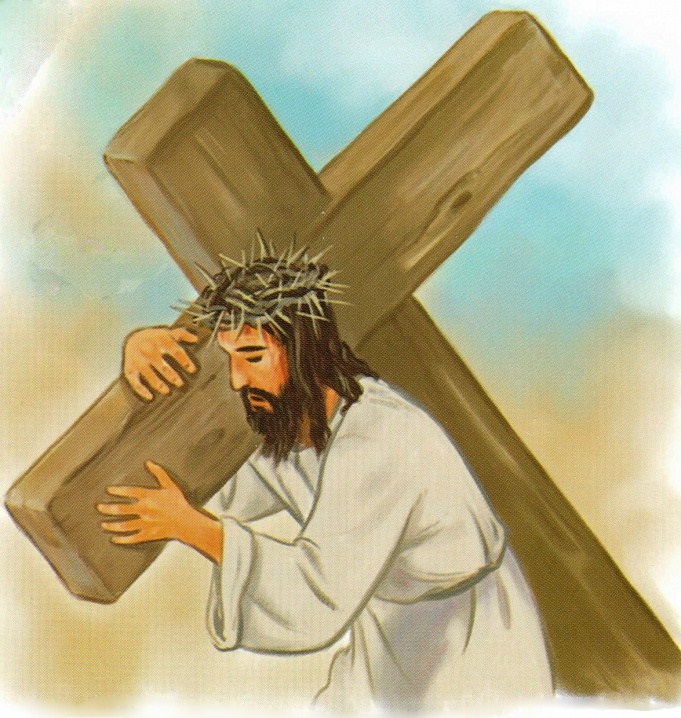 Stacja I
Pan Jezus na śmierć skazanyMimo tego, że wiedział, jakie cierpienie będzie musiał znieść, nie sprzeciwiał się. Nie powiedział ani słowa, nie krzyczał, ale przyjął z pokorą wyrok skazujący.
Gdy ktoś nam dokucza, przezywa, czyni uszczypliwe uwagi, czy potrafimy jak Jezus przyjąć je z pokorą?
Właśnie to milczenie ofiarować możemy Panu Jezusowi za ból i krzywdy, które Go spotkały, aby zbawić każdego człowieka.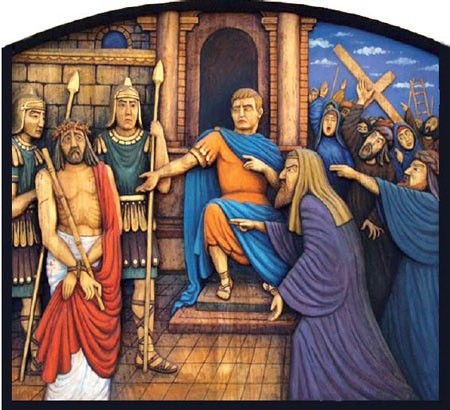  Zaśpiewaj piosenkę Taki duży taki małyhttps://www.youtube.com/watch?v=Ha8f5amqPxA      Taki duży taki mały Taki duży, taki mały, może świętym być
Taki gruby, taki chudy, może świętym być
Taki ja i taki ty może świętym być
Taki ja i taki ty może świętym być

Święty kocha Boga, życia mu nie szkoda,
Kocha bliźniego, jak siebie samego
Święty kocha Boga, życia mu nie szkoda,
Kocha bliźniego, jak siebie samego

Taki duży, taki mały, może świętym być
Taki gruby, taki chudy, może świętym być
Taki ja i taki ty może świętym być
Taki ja i taki ty może świętym być

Kto się nawróci, ten się nie smuci:
Każdy święty chodzi uśmiechnięty
Tylko nawrócona jest zadowolona:
Każda święta chodzi uśmiechnięta

Taki duży, taki mały, może świętym być
Taki gruby, taki chudy, może świętym być
Taki ja i taki ty może świętym być
Taki ja i taki ty może świętym być

Nic nie potrzebuje, zawsze się raduje,
Bo święta załoga kocha tylko Boga
Nic nie potrzebuje, zawsze się raduje,
Bo święta załoga kocha tylko Boga

Taki duży, taki mały, może świętym być
Taki gruby, taki chudy, może świętym być
Taki ja i taki ty może świętym być
Taki ja i taki ty może świętym być

Gdzie można dzisiaj świętych zobaczyć?
Są między nami w szkole i w pracy!
Gdzie można dzisiaj świętych zobaczyć?
Są między nami w szkole i w pracy!

Taki duży, taki mały, może świętym być
Taki gruby, taki chudy, może świętym być
Taki ja i taki ty może świętym być
Taki ja i taki ty może świętym byćPokoloruj obrazek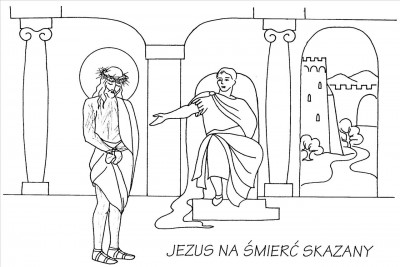 